Филиал Республиканского государственного предприятия на праве хозяйственного ведения «Казгидромет» Министерства экологии и природных ресурсов РК по Актюбинской области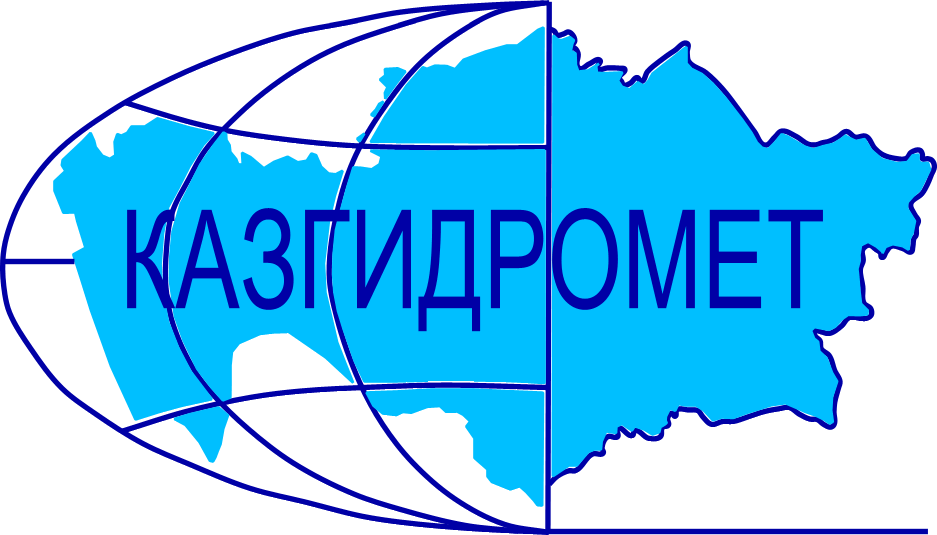 Местоположение:г.Актобе Авиагородок 14вЕжедневный гидрологический бюллетень №31ОЯ:В результате подъёма реки вышли из берегов. Гидрологические посты (сваи и репера) полностью в воде, доступа к постам нет! Подъём продолжается.Сведения о состоянии водных объектов Актюбинской области по данным гидрологического мониторинг на государственной сети наблюдений по состоянию на 08:00 час. 31 марта 2024 годаСведения об водохранилищах Примечание: данные по водохранилищам на 8:00 часовДиректор филиала             		                                                                          А.А.СаймоваИсп.:Инженер-гидролог Станкевич Г.М.Тел.: 8 (7132)22-85-71Название гидрологического постаОпасный уровеньводы, смУровень воды, смИзменение уровня воды за сутки, ±смРасход воды, м³/секСостояние водного объектар.Иргиз-с.Карабутак480ОЯр.Иргиз-с.Шенбертал10521001-50чистоозеро Шалкар-г.Шалкар1000871-8чистор.Илек-с.Тамды800362-35чистор.Илек-с.Бестамак700368-30чистор.Шийли-с.Кумсай6004580чистор.Орь-с.Бугетсай628734-8чистор.Тамды-с.Бескоспа6003100чистор.Урта-Буртя-с.Дмитриевка700371-11Вода течет поверх льдар.Илек-г.Актобе4935780чистор.Илек-с.Целинное600ОЯр.Карагала-с.Каргалинское547311-39чистор.Косестек-с.Косестек5302530Вода на льдур.Актасты-с.Белогорский800348+1Остаточные заберегир.Большая Кобда-с.Кобда660ОЯр.Карахобда-с.Альпайсай760598-2чистор.Уил-с.Алтыкарасу650421-32чистор.Кокпекты-с.Тассай5001571Вода на льдур.Эмба-с.Жагабулак600ОЯр.Эмба-с.Сага500340-3чистор.Темир-с.Сагашили10179070чистор.Темир-гп Ленинский623ОЯр.Большая Кобда-с.Когалы700ОЯр.Уил-с.Уил995ОЯР.Жаман Карагала-с.Каргалинское200-50чистоНазваниеНПУНПУФактические данныеФактические данныеФактические данныеФактические данныеНазваниеУровеньводы, м БСОбъем, млн. м3Уровеньводы, м БСОбъем, млн. м3Приток, м3/сСброс,м3/сАктюбинское водохранилище230.00245,0226.63215.50216.0450.0Каргалинское водохранилище304.80280,0299.21156.5926.00.3Саздинское водохранилище231.507,5229.907.50108